PART I (cont.)PART I (cont.)PART I (cont.)PART IIPART II (cont.)PART II (cont.)PART II (cont.)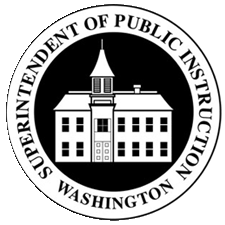 2019-2020PART I2019-2020State Price Quote SpecificationTYPE D60—BID AS 48 PASSENGERUse this document to bid both non-lift and lift buses for 35–60 capacity.	Vendor: BRYSON SALES	2019-2020State Price Quote SpecificationTYPE D60—BID AS 48 PASSENGERUse this document to bid both non-lift and lift buses for 35–60 capacity.ITEMSTATE-SUPPORTED SPECIFICATIONSVendor must meet or exceed these specifications.Item bid shall be specified in column to right.VENDOR SPECIFICALLY IDENTIFY ITEM BIDPrice of items bid will establish the state cost.VENDOR SPECIFICALLY IDENTIFY ITEM BIDPrice of items bid will establish the state cost.VENDOR SPECIFICALLY IDENTIFY ITEM BIDPrice of items bid will establish the state cost.Seating Capacity48 passenger based upon an average center-to-center seat spacing of at least 27.5”.Capacity w/o lift 48	Capacity w/o lift 48	Capacity w/o lift 48	Seating Capacity48 passenger based upon an average center-to-center seat spacing of at least 27.5”.Capacity w/lift 37	Capacity w/lift 37	Capacity w/lift 37	Alternator240 amp minimum. Lift-equipped or air-conditioned. Manufacturer recommended capacity.Mfr. LEECE NEVILLE	Mfr. LEECE NEVILLE	Mfr. LEECE NEVILLE	Alternator240 amp minimum. Lift-equipped or air-conditioned. Manufacturer recommended capacity.Amps output w/o lift or A.C.	240		Amps output w/o lift or A.C.	240		Amps output w/o lift or A.C.	240		Alternator240 amp minimum. Lift-equipped or air-conditioned. Manufacturer recommended capacity.Amps output w/lift or A.C. 240			Amps output w/lift or A.C. 240			Amps output w/lift or A.C. 240			Auxiliary Fans2 fans, 6” maximum, mounted to right and left windshield and service door.Mfr. DCM	Mfr. DCM	Mfr. DCM	Axle—Front10,000 lb. minimum.Mfr. HENDRICKSON		Mfr. HENDRICKSON		Mfr. HENDRICKSON		Axle—Front10,000 lb. minimum.Capacity 12000		Capacity 12000		Capacity 12000		Axle—Rear19,000 lb. minimum.Mfr. DANA		Mfr. DANA		Mfr. DANA		Axle—Rear19,000 lb. minimum.Capacity 21000		Capacity 21000		Capacity 21000		Axle Oil SealsFront and rear oil bath.Mfr. SKF	Mfr. SKF	Mfr. SKF	Axle RatioMust comply with power and gradeability formula.  Refer to Washington State School Bus Specifications Manual.Ratio 5.29		Ratio 5.29		Ratio 5.29		Back-up LightsAll required backup lights to be LED (Light Emitting Diode).  Refer to Washington State School Bus Specification’s Manual.Round:		Diameter	4"	Other:		Square inches	     	Round:		Diameter	4"	Other:		Square inches	     	Round:		Diameter	4"	Other:		Square inches	     	Battery(ies)1200 CCA 12 volt minimum to be mounted in body battery compartment w/o lift.Size/group w/o lift	 31		CCA 2100	Size/group w/o lift	 31		CCA 2100	Size/group w/o lift	 31		CCA 2100	Battery(ies)1400 CCA 12 volt minimum to be mounted in body battery compartment w/lift.	Size/group w/lift 31		CCA 2100	Size/group w/lift 31		CCA 2100	Size/group w/lift 31		CCA 2100	Battery CompartmentBattery storage tray must be large enough to accommodate batteries as specified in chassis section.	Swing out	Swing out	Roll outBrakesHydraulic disc.  Refer to Washington State School Bus Specifications Manual.Size	Front	70MM		Rear	70MM	Size	Front	70MM		Rear	70MM	Size	Front	70MM		Rear	70MM	State Price Quote SpecificationTYPE D60—BID AS 48 PASSENGERUse this document to bid both non-lift and lift buses for 35–60 capacity.State Price Quote SpecificationTYPE D60—BID AS 48 PASSENGERUse this document to bid both non-lift and lift buses for 35–60 capacity.State Price Quote SpecificationTYPE D60—BID AS 48 PASSENGERUse this document to bid both non-lift and lift buses for 35–60 capacity.	Vendor: BRYSON SALES 		Vendor: BRYSON SALES 		Vendor: BRYSON SALES 	State Price Quote SpecificationTYPE D60—BID AS 48 PASSENGERUse this document to bid both non-lift and lift buses for 35–60 capacity.State Price Quote SpecificationTYPE D60—BID AS 48 PASSENGERUse this document to bid both non-lift and lift buses for 35–60 capacity.State Price Quote SpecificationTYPE D60—BID AS 48 PASSENGERUse this document to bid both non-lift and lift buses for 35–60 capacity.ITEMITEMITEMSTATE-SUPPORTED SPECIFICATIONSVendor must meet or exceed these specifications.Item bid shall be specified in column to right.STATE-SUPPORTED SPECIFICATIONSVendor must meet or exceed these specifications.Item bid shall be specified in column to right.VENDOR SPECIFICALLY IDENTIFY ITEM BIDPrice of items bid will establish the state cost.VENDOR SPECIFICALLY IDENTIFY ITEM BIDPrice of items bid will establish the state cost.VENDOR SPECIFICALLY IDENTIFY ITEM BIDPrice of items bid will establish the state cost.VENDOR SPECIFICALLY IDENTIFY ITEM BIDPrice of items bid will establish the state cost.VENDOR SPECIFICALLY IDENTIFY ITEM BIDPrice of items bid will establish the state cost.Door, ServiceDoor, ServiceDoor, ServicePower operated.Power operated.	Air	Electric	Other	Air	Electric	Other	Air	Electric	Other	Folding	Split, Outward opening	Other	Folding	Split, Outward opening	OtherEngineEngineEngineDiesel—180 H.P. minimum.Diesel—180 H.P. minimum.Engine mfr. CUMMINS		Engine mfr. CUMMINS		Engine mfr. CUMMINS		Engine mfr. CUMMINS		Engine mfr. CUMMINS		EngineEngineEngineDiesel—180 H.P. minimum.Diesel—180 H.P. minimum.Model or liters B6.7L		Model or liters B6.7L		Model or liters B6.7L		Model or liters B6.7L		Model or liters B6.7L		EngineEngineEngineDiesel—180 H.P. minimum.Diesel—180 H.P. minimum.Net torque 520		@	1600		R.P.M	Net torque 520		@	1600		R.P.M	Net torque 520		@	1600		R.P.M	Net torque 520		@	1600		R.P.M	Net torque 520		@	1600		R.P.M	EngineEngineEngineDiesel—180 H.P. minimum.Diesel—180 H.P. minimum.Net H.P. 220		@	2400		R.P.M	Net H.P. 220		@	2400		R.P.M	Net H.P. 220		@	2400		R.P.M	Net H.P. 220		@	2400		R.P.M	Net H.P. 220		@	2400		R.P.M	EngineEngineEngineDiesel—180 H.P. minimum.Diesel—180 H.P. minimum.Location:	Rear		Forward	Location:	Rear		Forward	Location:	Rear		Forward	Location:	Rear		Forward	Location:	Rear		Forward	Engine HeaterEngine HeaterEngine HeaterEngine manufacturer’s recommended in-block heater.Engine manufacturer’s recommended in-block heater.Watts 750	Watts 750	Watts 750	Watts 750	Volts 120	Engine HeaterEngine HeaterEngine HeaterEngine manufacturer’s recommended in-block heater.Engine manufacturer’s recommended in-block heater.Mfr. PHILLIPS	Mfr. PHILLIPS	Mfr. PHILLIPS	Mfr. PHILLIPS	Mfr. PHILLIPS	Engine TemperatureEngine TemperatureEngine TemperatureTo be controlled electronically, by fan clutch/drive, or shutters.To be controlled electronically, by fan clutch/drive, or shutters.Mfr. HORTON	Mfr. HORTON	Mfr. HORTON	Mfr. HORTON			ElectronicEngine TemperatureEngine TemperatureEngine TemperatureTo be controlled electronically, by fan clutch/drive, or shutters.To be controlled electronically, by fan clutch/drive, or shutters.	Fan clutch	Fan clutch	Fan clutch	Fan clutch		ShuttersFuel TankFuel TankFuel Tank60 gallon minimum.60 gallon minimum.Capacity 60 GALLONS	Capacity 60 GALLONS	Capacity 60 GALLONS	Capacity 60 GALLONS	Capacity 60 GALLONS	HeatersHeatersHeatersMinimum of 3 heaters; 1 front, 1 center, 1 rear.  Shutoff valves at engine for all heaters.  Two-speed motors.  Must include recirculating pump.Minimum of 3 heaters; 1 front, 1 center, 1 rear.  Shutoff valves at engine for all heaters.  Two-speed motors.  Must include recirculating pump.Front B.T.U. 90,000	Front B.T.U. 90,000	Front B.T.U. 90,000	Front B.T.U. 90,000	Front B.T.U. 90,000	HeatersHeatersHeatersMinimum of 3 heaters; 1 front, 1 center, 1 rear.  Shutoff valves at engine for all heaters.  Two-speed motors.  Must include recirculating pump.Minimum of 3 heaters; 1 front, 1 center, 1 rear.  Shutoff valves at engine for all heaters.  Two-speed motors.  Must include recirculating pump.Center B.T.U. 50,000	Center B.T.U. 50,000	Center B.T.U. 50,000	Center B.T.U. 50,000	Center B.T.U. 50,000	HeatersHeatersHeatersMinimum of 3 heaters; 1 front, 1 center, 1 rear.  Shutoff valves at engine for all heaters.  Two-speed motors.  Must include recirculating pump.Minimum of 3 heaters; 1 front, 1 center, 1 rear.  Shutoff valves at engine for all heaters.  Two-speed motors.  Must include recirculating pump.Rear B.T.U. 50,000	Rear B.T.U. 50,000	Rear B.T.U. 50,000	Rear B.T.U. 50,000	Rear B.T.U. 50,000	HeatersHeatersHeatersMinimum of 3 heaters; 1 front, 1 center, 1 rear.  Shutoff valves at engine for all heaters.  Two-speed motors.  Must include recirculating pump.Minimum of 3 heaters; 1 front, 1 center, 1 rear.  Shutoff valves at engine for all heaters.  Two-speed motors.  Must include recirculating pump.Total B.T.U. 190,000	Total B.T.U. 190,000	Total B.T.U. 190,000	Total B.T.U. 190,000	Total B.T.U. 190,000	LightsLightsLightsLED (Light Emitting Diode).  Includes Clearance Lights, Stop Lights–7”, Tail Lights, Turn Signals, Eight-Light System, and Dome-Light System.LED (Light Emitting Diode).  Includes Clearance Lights, Stop Lights–7”, Tail Lights, Turn Signals, Eight-Light System, and Dome-Light System.Check if as specified If not, explain 	Check if as specified If not, explain 	Check if as specified If not, explain 	Check if as specified If not, explain 	Check if as specified If not, explain 	P.A. SystemP.A. SystemP.A. SystemAM/FM/PA radio with 2 interior and 1 exterior speakers.AM/FM/PA radio with 2 interior and 1 exterior speakers.Mfr. MITO	Mfr. MITO	Mfr. MITO	Mfr. MITO	Mfr. MITO	P.A. SystemP.A. SystemP.A. SystemAM/FM/PA radio with 2 interior and 1 exterior speakers.AM/FM/PA radio with 2 interior and 1 exterior speakers.Model No. 07-SPF-210408	Model No. 07-SPF-210408	Model No. 07-SPF-210408	Model No. 07-SPF-210408	Model No. 07-SPF-210408	Seat SpacingSeat SpacingSeat SpacingTo permit specified passenger capacity based on an average center-to-center seat spacing of at least 27.5”.To permit specified passenger capacity based on an average center-to-center seat spacing of at least 27.5”.Inside measurement from rear of stepwell toappropriate point at rear of passengerseating area:	w/o lift	278"		w/lift	278"	Inside measurement from rear of stepwell toappropriate point at rear of passengerseating area:	w/o lift	278"		w/lift	278"	Inside measurement from rear of stepwell toappropriate point at rear of passengerseating area:	w/o lift	278"		w/lift	278"	Inside measurement from rear of stepwell toappropriate point at rear of passengerseating area:	w/o lift	278"		w/lift	278"	Inside measurement from rear of stepwell toappropriate point at rear of passengerseating area:	w/o lift	278"		w/lift	278"	Seat SpacingSeat SpacingSeat SpacingTo permit specified passenger capacity based on an average center-to-center seat spacing of at least 27.5”.To permit specified passenger capacity based on an average center-to-center seat spacing of at least 27.5”.Mfg.’s C/C seat measurement of vehicle(inches):	w/o lift	28.5"		w/lift	28.5"	Mfg.’s C/C seat measurement of vehicle(inches):	w/o lift	28.5"		w/lift	28.5"	Mfg.’s C/C seat measurement of vehicle(inches):	w/o lift	28.5"		w/lift	28.5"	Mfg.’s C/C seat measurement of vehicle(inches):	w/o lift	28.5"		w/lift	28.5"	Mfg.’s C/C seat measurement of vehicle(inches):	w/o lift	28.5"		w/lift	28.5"	State Price Quote SpecificationTYPE D60—BID AS 48 PASSENGERUse this document to bid both non-lift and lift buses for 35–60 capacity.State Price Quote SpecificationTYPE D60—BID AS 48 PASSENGERUse this document to bid both non-lift and lift buses for 35–60 capacity.State Price Quote SpecificationTYPE D60—BID AS 48 PASSENGERUse this document to bid both non-lift and lift buses for 35–60 capacity.	Vendor: BRYSON SALES 	State Price Quote SpecificationTYPE D60—BID AS 48 PASSENGERUse this document to bid both non-lift and lift buses for 35–60 capacity.State Price Quote SpecificationTYPE D60—BID AS 48 PASSENGERUse this document to bid both non-lift and lift buses for 35–60 capacity.State Price Quote SpecificationTYPE D60—BID AS 48 PASSENGERUse this document to bid both non-lift and lift buses for 35–60 capacity.ITEMITEMSTATE-SUPPORTED SPECIFICATIONSVendor must meet or exceed these specifications.Item bid shall be specified in column to right.STATE-SUPPORTED SPECIFICATIONSVendor must meet or exceed these specifications.Item bid shall be specified in column to right.VENDOR SPECIFICALLY IDENTIFY ITEM BIDPrice of items bid will establish the state cost.VENDOR SPECIFICALLY IDENTIFY ITEM BIDPrice of items bid will establish the state cost.VENDOR SPECIFICALLY IDENTIFY ITEM BIDPrice of items bid will establish the state cost.Steering WheelSteering WheelTilt and telescoping column.Tilt and telescoping column.Check if as specified	Check if as specified	Check if as specified	Step TreadStep TreadStudded or pebbled top tread covering.Studded or pebbled top tread covering.Mfr. SMI	Mfr. SMI	Mfr. SMI	TiresTires6 first quality, radial ply.  No low profile tires.6 first quality, radial ply.  No low profile tires.Mfr. COOPER	Mfr. COOPER	Mfr. COOPER	TiresTires6 first quality, radial ply.  No low profile tires.6 first quality, radial ply.  No low profile tires.Size 11R 22.5	Size 11R 22.5	Size 11R 22.5	TiresTires6 first quality, radial ply.  No low profile tires.6 first quality, radial ply.  No low profile tires.Load range G	Load range G	Load range G	ToolboxToolboxExterior, manufacturer standard.Exterior, manufacturer standard.Size (cubic feet)	3.16	Size (cubic feet)	3.16	Size (cubic feet)	3.16	TransmissionTransmissionAutomatic—Allison, PTS 2500 or equal.Automatic—Allison, PTS 2500 or equal.Mfr. ALLISON		Mfr. ALLISON		Mfr. ALLISON		TransmissionTransmissionAutomatic—Allison, PTS 2500 or equal.Automatic—Allison, PTS 2500 or equal.Model no. 2500 PTS		Model no. 2500 PTS		Model no. 2500 PTS		TransmissionTransmissionAutomatic—Allison, PTS 2500 or equal.Automatic—Allison, PTS 2500 or equal.Net input torque 660		Net input torque 660		Net input torque 660		TransmissionTransmissionAutomatic—Allison, PTS 2500 or equal.Automatic—Allison, PTS 2500 or equal.Net input H.P. 300		Net input H.P. 300		Net input H.P. 300		Two-way CommunicationsTwo-way Communications45-watt, VHF, mil. spec.45-watt, VHF, mil. spec.Mfr. KENWOOD	Mfr. KENWOOD	Mfr. KENWOOD	Two-way CommunicationsTwo-way Communications45-watt, VHF, mil. spec.45-watt, VHF, mil. spec.Model No. TK7302	Model No. TK7302	Model No. TK7302	WheelsWheels6 to be compatible with tire size.6 to be compatible with tire size.Size 22.5"	Size 22.5"	Size 22.5"	WheelsWheels6 to be compatible with tire size.6 to be compatible with tire size.Rim width 8.25"	Rim width 8.25"	Rim width 8.25"	State Price Quote SpecificationTYPE D60—BID AS 48 PASSENGERUse this document to bid both non-lift and lift buses for 35–60 capacity.	Vendor: BRYSON SALES 	State Price Quote SpecificationTYPE D60—BID AS 48 PASSENGERUse this document to bid both non-lift and lift buses for 35–60 capacity.ITEMSTATE-SUPPORTED SPECIFICATIONSVendor must meet or exceed these specifications.Item bid shall be specified in column to right.VENDOR SPECIFICALLY IDENTIFY ITEM BIDPrice of items bid will establish the state cost.VENDOR SPECIFICALLY IDENTIFY ITEM BIDPrice of items bid will establish the state cost.SPECIAL NEEDS REQUIREMENTS—CHASSIS AND BODYWheelchairLift—InstalledMust meet state specification.  Platform shall be a minimum of 32” x 52”.Mfr. BRAUN	Mfr. BRAUN	WheelchairLift—InstalledMust meet state specification.  Platform shall be a minimum of 32” x 52”.Model No. NCL-919FIB2	Model No. NCL-919FIB2	Wheelchair/Occupant Tie-down System—InstalledMust meet state specification.Mfr. Q-STRAINT	Mfr. Q-STRAINT	Wheelchair/Occupant Tie-down System—InstalledMust meet state specification.Model No. Q-8106-L2	Model No. Q-8106-L2	ADDITIONAL REQUIREMENTS—CHASSIS AND BODYLine Setting TicketLegible copy of manufacturer’s Line Setting Ticket will be delivered with each vendor’s packet at the time of delivery of the bus.Check if as specified	Check if as specified	Owner’s/Operator’s HandbookOne copy of the chassis manufacturer’s owner’s/operator’s handbook or manual will be furnished with each bus at time of delivery.Check if as specified	Check if as specified	Repair ManualsA complete set of chassis, engine, transmission, and body repair manuals, including wiring diagram for all components, will be made available at time of delivery, with instructions available on accessing repair materials.Check if as specified	Check if as specified	Service and CleaningCleaning and service by vendor prior to delivery will include:Chassis lubrication.Check fluid levels: verify all are at recommended full levels.Cooling system protected at -20°F.Interior and exterior will be clean (including glass).All systems (electric, air, hydraulic, mechanical and manual) be inspected to ensure proper operation at time of delivery.All components and accessories will be installed and operational at time of delivery.Check if as specified	Check if as specified	WarrantyA complete copy of all warranty agreements will be furnished at time of delivery.Check if as specified	Check if as specified	2019-2020	STUDENT TRANSPORTATION	Old Capitol Building	PO BOX 47200	Olympia, WA  98504-7200	(360) 725-6120  TTY (360) 664-3631	VEHICLE DATA SHEET AND OFFICIAL PRICE QUOTATION	TYPE D60—BID AS 48 PASSENGER	STUDENT TRANSPORTATION	Old Capitol Building	PO BOX 47200	Olympia, WA  98504-7200	(360) 725-6120  TTY (360) 664-3631	VEHICLE DATA SHEET AND OFFICIAL PRICE QUOTATION	TYPE D60—BID AS 48 PASSENGER	STUDENT TRANSPORTATION	Old Capitol Building	PO BOX 47200	Olympia, WA  98504-7200	(360) 725-6120  TTY (360) 664-3631	VEHICLE DATA SHEET AND OFFICIAL PRICE QUOTATION	TYPE D60—BID AS 48 PASSENGERVENDOR’S COMPANY NAMEBRYON SALES & SERVICE OF WASHINGTON, INC.VENDOR’S COMPANY NAMEBRYON SALES & SERVICE OF WASHINGTON, INC.REPRESENTATIVE’S NAMEBRANDON BRYSONTELEPHONE NUMBER425-953-2820ADDRESS2407 GIBSON RD.EVERETT, WA 98204ADDRESS2407 GIBSON RD.EVERETT, WA 98204Estimated delivery date to school district from time purchase order is received: 150-180 DAYS ARO	Firm where engine and chassis can beserviced or repaired and parts obtained: BRYSON SALES & SERVICE OF WASHINGTON, INC.	Firm where body can be serviced or repaired and parts obtained: BRYSON SALES & SERVICE OF WA, INC.	Estimated delivery date to school district from time purchase order is received: 150-180 DAYS ARO	Firm where engine and chassis can beserviced or repaired and parts obtained: BRYSON SALES & SERVICE OF WASHINGTON, INC.	Firm where body can be serviced or repaired and parts obtained: BRYSON SALES & SERVICE OF WA, INC.	Estimated delivery date to school district from time purchase order is received: 150-180 DAYS ARO	Firm where engine and chassis can beserviced or repaired and parts obtained: BRYSON SALES & SERVICE OF WASHINGTON, INC.	Firm where body can be serviced or repaired and parts obtained: BRYSON SALES & SERVICE OF WA, INC.	Estimated delivery date to school district from time purchase order is received: 150-180 DAYS ARO	Firm where engine and chassis can beserviced or repaired and parts obtained: BRYSON SALES & SERVICE OF WASHINGTON, INC.	Firm where body can be serviced or repaired and parts obtained: BRYSON SALES & SERVICE OF WA, INC.	BODYBODYBODYBODYBODYMAKEBLUE BIRDMAKEBLUE BIRDWarranty:	Years 3	Miles  UNLIMITEDSeat color:	BROWNFloor color:	BLACKInside measurement from rear of stepwell to appropriate point at rear of passenger seating area:	w/o lift	278"		w/lift	278"	Equipped seating capacity:	w/o lift	48	 	w/lift	37	Overall vehicle length (inches): w/o lift	339"	 	w/lift	339"	MODELT3FE 2903YEAR2021Warranty:	Years 3	Miles  UNLIMITEDSeat color:	BROWNFloor color:	BLACKInside measurement from rear of stepwell to appropriate point at rear of passenger seating area:	w/o lift	278"		w/lift	278"	Equipped seating capacity:	w/o lift	48	 	w/lift	37	Overall vehicle length (inches): w/o lift	339"	 	w/lift	339"	CHASSISCHASSISCHASSISENGINEENGINEENGINEMAKEBLUE BIRDMAKEBLUE BIRDWarranty:	Years 3	Miles  UNLIMITEDMANUFACTURERCUMMINSMANUFACTURERCUMMINSTorque: 520	@	1600	RPMH.P.: 220		@	2400	RPMMODELT3FE 2903YEAR2021Wheel base:  141"MODELB6.7LYEAR2021C.I.D. or Liters: 6.7LFuel type: DIESELTRANSMISSIONTRANSMISSIONTRANSMISSIONWarranty:	Years 5 	Miles  100,000Number of cylinders: 6Inline X	V-type       Warranty:	Years 5 	Miles  100,000Number of cylinders: 6Inline X	V-type       Battery type/grp:	31	31Number batteries:	3	3Total CCA:	2100	2100MANUFACTURERALLISONMANUFACTURERALLISONSpeeds forward:  5Warranty:	Years 5 	Miles  100,000Number of cylinders: 6Inline X	V-type       Warranty:	Years 5 	Miles  100,000Number of cylinders: 6Inline X	V-type       Battery type/grp:	31	31Number batteries:	3	3Total CCA:	2100	2100MODEL2500 PTSMODEL2500 PTSWarranty:	Years 7	Miles  UNLIMITEDWarranty:	Years 5 	Miles  100,000Number of cylinders: 6Inline X	V-type       Warranty:	Years 5 	Miles  100,000Number of cylinders: 6Inline X	V-type       Battery type/grp:	31	31Number batteries:	3	3Total CCA:	2100	2100QUOTED PRICEQUOTED PRICEQuoted price is based upon payment within 30 days after delivery to the school district (without sales tax).Bid—w/o lift $ 105,563.00		Bid—w/lift $ 109,298.00	Quoted price is based upon payment within 30 days after delivery to the school district (without sales tax).Bid—w/o lift $ 105,563.00		Bid—w/lift $ 109,298.00	VENDOR REPRESENTATIVE’S SIGNATUREDATEState Price Quote SpecificationDISTRICT-SUPPORTED OPTIONS  C60   C77   D60   D84Use this document to bid both non-lift and lift buses.State Price Quote SpecificationDISTRICT-SUPPORTED OPTIONS  C60   C77   D60   D84Use this document to bid both non-lift and lift buses.	Vendor: BRYSON SALES 		Vendor: BRYSON SALES 	State Price Quote SpecificationDISTRICT-SUPPORTED OPTIONS  C60   C77   D60   D84Use this document to bid both non-lift and lift buses.State Price Quote SpecificationDISTRICT-SUPPORTED OPTIONS  C60   C77   D60   D84Use this document to bid both non-lift and lift buses.ITEMITEMVendor must meet or exceed these specifications.Item bid shall be specified in column to right.Vendor must meet or exceed these specifications.Item bid shall be specified in column to right.VENDOR SPECIFICALLY IDENTIFY ITEM BIDPrice of items bid will establish the district cost.VENDOR SPECIFICALLY IDENTIFY ITEM BIDPrice of items bid will establish the district cost.VENDOR SPECIFICALLY IDENTIFY ITEM BIDPrice of items bid will establish the district cost.Activity Securement SeatingActivity Securement Seating2-passenger position seats with lap-shoulder belts in all passenger positions.2-passenger position seats with lap-shoulder belts in all passenger positions.Passenger Capacity 30	 Passenger Capacity 30	 Passenger Capacity 30	 Activity Securement SeatingActivity Securement Seating2-passenger position seats with lap-shoulder belts in all passenger positions.2-passenger position seats with lap-shoulder belts in all passenger positions.Cost $ 8,280.00	Cost $ 8,280.00	Cost $ 8,280.00	Air ConditioningAir ConditioningTo cool passenger compartment as required in the Washington State School Bus Specifications manual.To cool passenger compartment as required in the Washington State School Bus Specifications manual.Mfr. TRANSARCTIC MCC	Mfr. TRANSARCTIC MCC	Mfr. TRANSARCTIC MCC	Air ConditioningAir ConditioningTo cool passenger compartment as required in the Washington State School Bus Specifications manual.To cool passenger compartment as required in the Washington State School Bus Specifications manual.Cost $ 9,852.00	Cost $ 9,852.00	Cost $ 9,852.00	Alternate FuelAlternate FuelMust comply with power and gradeability formula.  Refer to Washington State School Bus Specifications manual. Must comply with all of the requirements of FMVSS No. 305.Must comply with power and gradeability formula.  Refer to Washington State School Bus Specifications manual. Must comply with all of the requirements of FMVSS No. 305.Mfr. N/A	Mfr. N/A	Mfr. N/A		CNG	CNGMust comply with power and gradeability formula.  Refer to Washington State School Bus Specifications manual. Must comply with all of the requirements of FMVSS No. 305.Must comply with power and gradeability formula.  Refer to Washington State School Bus Specifications manual. Must comply with all of the requirements of FMVSS No. 305.	CNG Cost $ N/A		CNG Cost $ N/A		CNG Cost $ N/A		Electric	ElectricMust comply with power and gradeability formula.  Refer to Washington State School Bus Specifications manual. Must comply with all of the requirements of FMVSS No. 305.Must comply with power and gradeability formula.  Refer to Washington State School Bus Specifications manual. Must comply with all of the requirements of FMVSS No. 305.	Electric Cost $ N/A		Electric Cost $ N/A		Electric Cost $ N/A	AlternatorAlternatorAvailable options.Available options.Cost $ INCLUDED		Capacity 240 AMP	Cost $ INCLUDED		Capacity 240 AMP	Cost $ INCLUDED		Capacity 240 AMP	AlternatorAlternatorAvailable options.Available options.Cost $ 396.00		Capacity 280 AMP	Cost $ 396.00		Capacity 280 AMP	Cost $ 396.00		Capacity 280 AMP	AlternatorAlternatorAvailable options.Available options.Cost $ 564.00		Capacity 325 AMP	Cost $ 564.00		Capacity 325 AMP	Cost $ 564.00		Capacity 325 AMP	Anti-spray DeviceAnti-spray DeviceRubber fender extenders.Rubber fender extenders.Type C:  Cost $ 168.00	Type C:  Cost $ 168.00	Type C:  Cost $ 168.00	Anti-spray DeviceAnti-spray DeviceRubber fender extenders.Rubber fender extenders.Type D:  Cost $ 324.00	Type D:  Cost $ 324.00	Type D:  Cost $ 324.00	Back-up AlarmBack-up AlarmMust meet state specification.Must meet state specification.Mfr. ECCO	Mfr. ECCO	Mfr. ECCO	Back-up AlarmBack-up AlarmMust meet state specification.Must meet state specification.Cost $ 150.00	Cost $ 150.00	Cost $ 150.00	BrakesBrakes4-wheel hydraulic disk brake.4-wheel hydraulic disk brake.Cost $ N/A	Cost $ N/A	Deduct $ N/A	BrakesBrakesAir, Drum or Disc.  Refer to Washington State School Bus Specifications manual.Air, Drum or Disc.  Refer to Washington State School Bus Specifications manual.Disc Cost $ 2,166.00	Disc Cost $ 2,166.00	Disc Deduct $ N/A	BrakesBrakesAir, Drum or Disc.  Refer to Washington State School Bus Specifications manual.Air, Drum or Disc.  Refer to Washington State School Bus Specifications manual.Drum Cost $ 1002.00	Drum Cost $ 1002.00	Drum Deduct $ N/A	ColorColorExterior white roof.Exterior white roof.Cost $ INCLUDED	Cost $ INCLUDED	Cost $ INCLUDED	Door LocksDoor LocksVandal lock system on all exterior doors.Vandal lock system on all exterior doors.Cost $ 459.00	Cost $ 459.00	Cost $ 459.00	Driver’s SeatDriver’s SeatSuspension type, 6-way adjustable, with lumbar adjustment.  Cloth panel covers.Suspension type, 6-way adjustable, with lumbar adjustment.  Cloth panel covers.Non-AirNon-AirAirDriver’s SeatDriver’s SeatSuspension type, 6-way adjustable, with lumbar adjustment.  Cloth panel covers.Suspension type, 6-way adjustable, with lumbar adjustment.  Cloth panel covers.Mfr. NATIONAL	Mfr. NATIONAL	Mfr. NATIONAL	Driver’s SeatDriver’s SeatSuspension type, 6-way adjustable, with lumbar adjustment.  Cloth panel covers.Suspension type, 6-way adjustable, with lumbar adjustment.  Cloth panel covers.Cost $ INCLUDED	Cost $ INCLUDED	Cost $ 258.00	Fire Suppression SystemFire Suppression SystemJomarr VT-6-E-NAF, or equal engine compartment fire suppression system of appropriate size to be installed according to manufacturer recommendation.Jomarr VT-6-E-NAF, or equal engine compartment fire suppression system of appropriate size to be installed according to manufacturer recommendation.Mfr. AMEREX	Mfr. AMEREX	Mfr. AMEREX	Fire Suppression SystemFire Suppression SystemJomarr VT-6-E-NAF, or equal engine compartment fire suppression system of appropriate size to be installed according to manufacturer recommendation.Jomarr VT-6-E-NAF, or equal engine compartment fire suppression system of appropriate size to be installed according to manufacturer recommendation.Cost $ 4,718.00	Cost $ 4,718.00	Cost $ 4,718.00	Floor ColorFloor ColorNonstandard color.Nonstandard color.Cost $ 410.00	Cost $ 410.00	Cost $ 410.00		Vendor: BRYSON SALES  SERVICE OF WASHINGTON, INC.	State Price Quote SpecificationDISTRICT-SUPPORTED OPTIONS  C60   C77   D60   D84Use this document to bid both non-lift and lift buses.	Vendor: BRYSON SALES  SERVICE OF WASHINGTON, INC.	State Price Quote SpecificationDISTRICT-SUPPORTED OPTIONS  C60   C77   D60   D84Use this document to bid both non-lift and lift buses.	Vendor: BRYSON SALES  SERVICE OF WASHINGTON, INC.	State Price Quote SpecificationDISTRICT-SUPPORTED OPTIONS  C60   C77   D60   D84Use this document to bid both non-lift and lift buses.	Vendor: BRYSON SALES  SERVICE OF WASHINGTON, INC.	State Price Quote SpecificationDISTRICT-SUPPORTED OPTIONS  C60   C77   D60   D84Use this document to bid both non-lift and lift buses.	Vendor: BRYSON SALES  SERVICE OF WASHINGTON, INC.	State Price Quote SpecificationDISTRICT-SUPPORTED OPTIONS  C60   C77   D60   D84Use this document to bid both non-lift and lift buses.ITEMVendor must meet or exceed these specifications.Item bid shall be specified in column to right.Vendor must meet or exceed these specifications.Item bid shall be specified in column to right.VENDOR SPECIFICALLY IDENTIFY ITEM BIDPrice of items bid will establish the district cost.VENDOR SPECIFICALLY IDENTIFY ITEM BIDPrice of items bid will establish the district cost.Fuel TankLarger fuel capacity (CNG only).Larger fuel capacity (CNG only).Size: N/A	Cost $ N/A	Fuel TankLarger fuel capacity (Diesel only).Larger fuel capacity (Diesel only).Size: N/A	Cost $ N/A	Fuel TankLarger fuel capacity (Propane only).Larger fuel capacity (Propane only).Size: N/A	Cost $ N/A	HeadlightsHalogen.Halogen.Cost $ INCLUDED	Cost $ INCLUDED	HeadlightsL.E.D.L.E.D.Cost $ 266.00	Cost $ 266.00	Heater (Auxiliary water)Auxiliary fuel-fired heating systems.  Refer to Washington State School Bus Specifications Manual, page 27.Auxiliary fuel-fired heating systems.  Refer to Washington State School Bus Specifications Manual, page 27.Brand: WEBASTO		Model: SCHOLASTIC	Brand: WEBASTO		Model: SCHOLASTIC	Heater (Auxiliary water)Auxiliary fuel-fired heating systems.  Refer to Washington State School Bus Specifications Manual, page 27.Auxiliary fuel-fired heating systems.  Refer to Washington State School Bus Specifications Manual, page 27.Cost $ 2,976.00	Cost $ 2,976.00	Noise ReductionExceeding minimum specifications.Exceeding minimum specifications.Driver compartment	Cost $ INCLUDED	Driver compartment	Cost $ INCLUDED	Noise ReductionExceeding minimum specifications.Exceeding minimum specifications.Engine compartment	Cost $ INCLUDED	Engine compartment	Cost $ INCLUDED	Noise ReductionExceeding minimum specifications.Exceeding minimum specifications.Full acoustical headliner	Cost $ 732.00	Full acoustical headliner	Cost $ 732.00	RetarderManufacturer’s standard.Manufacturer’s standard.Driveline		Cost $	12,360.00	Driveline		Cost $	12,360.00	RetarderManufacturer’s standard.Manufacturer’s standard.Exhaust		Cost $	86.00	Exhaust		Cost $	86.00	RetarderManufacturer’s standard.Manufacturer’s standard.Transmission		Cost $	5,142.00	Transmission		Cost $	5,142.00	Seat Belt Ready Seat3-passenger position seat with belts.3-passenger position seat with belts.Cost $ 570.00 PER SEAT	Cost $ 570.00 PER SEAT	Seating SystemIdentical, non-lift bus with lap-shoulder seat belt system installed in all positions.Identical, non-lift bus with lap-shoulder seat belt system installed in all positions.2 by 2 Cost $ 7,290.00	2 by 2 Cost $ 7,290.00	Seating SystemIdentical, non-lift bus with lap-shoulder seat belt system installed in all positions.Identical, non-lift bus with lap-shoulder seat belt system installed in all positions.Capacity 30	Capacity 30	Seating SystemIdentical, non-lift bus with lap-shoulder seat belt system installed in all positions.Identical, non-lift bus with lap-shoulder seat belt system installed in all positions.3 by 2 Cost $ 8,784.00	3 by 2 Cost $ 8,784.00	Seating SystemIdentical, non-lift bus with lap-shoulder seat belt system installed in all positions.Identical, non-lift bus with lap-shoulder seat belt system installed in all positions.Capacity 40	Capacity 40	Seating SystemIdentical, non-lift bus with lap-shoulder seat belt system installed in all positions.Identical, non-lift bus with lap-shoulder seat belt system installed in all positions.3 by 3 Cost $ 9,456.00	3 by 3 Cost $ 9,456.00	Seating SystemIdentical, non-lift bus with lap-shoulder seat belt system installed in all positions.Identical, non-lift bus with lap-shoulder seat belt system installed in all positions.Capacity 48	Capacity 48		Vendor: BRYSON SALES  SERVICE OF WASHINGTON, INC.	State Price Quote SpecificationDISTRICT-SUPPORTED OPTIONS  C60   C77   D60   D84Use this document to bid both non-lift and lift buses.	Vendor: BRYSON SALES  SERVICE OF WASHINGTON, INC.	State Price Quote SpecificationDISTRICT-SUPPORTED OPTIONS  C60   C77   D60   D84Use this document to bid both non-lift and lift buses.	Vendor: BRYSON SALES  SERVICE OF WASHINGTON, INC.	State Price Quote SpecificationDISTRICT-SUPPORTED OPTIONS  C60   C77   D60   D84Use this document to bid both non-lift and lift buses.	Vendor: BRYSON SALES  SERVICE OF WASHINGTON, INC.	State Price Quote SpecificationDISTRICT-SUPPORTED OPTIONS  C60   C77   D60   D84Use this document to bid both non-lift and lift buses.	Vendor: BRYSON SALES  SERVICE OF WASHINGTON, INC.	State Price Quote SpecificationDISTRICT-SUPPORTED OPTIONS  C60   C77   D60   D84Use this document to bid both non-lift and lift buses.ITEMVendor must meet or exceed these specifications.Item bid shall be specified in column to right.Vendor must meet or exceed these specifications.Item bid shall be specified in column to right.VENDOR SPECIFICALLY IDENTIFY ITEM BIDPrice of items bid will establish the district cost.VENDOR SPECIFICALLY IDENTIFY ITEM BIDPrice of items bid will establish the district cost.Storage CompartmentsLargest available for unit bid.Largest available for unit bid.Left-side	N/A		cubic feet.Left-side	N/A		cubic feet.Storage CompartmentsLargest available for unit bid.Largest available for unit bid.Cost $ N/A	Cost $ N/A	Storage CompartmentsLargest available for unit bid.Largest available for unit bid.Right-side	N/A		cubic feet.Right-side	N/A		cubic feet.Storage CompartmentsLargest available for unit bid.Largest available for unit bid.Cost $ N/A	Cost $ N/A	Storage CompartmentsLargest available for unit bid.Largest available for unit bid.Push-thru	N/A		cubic feet.Push-thru	N/A		cubic feet.Storage CompartmentsLargest available for unit bid.Largest available for unit bid.Cost $ N/A	Cost $ N/A	Strobe LightExterior roof mounted white strobe light.Exterior roof mounted white strobe light.Mfr. ECCO	Mfr. ECCO	Strobe LightExterior roof mounted white strobe light.Exterior roof mounted white strobe light.Model No. 7460 LED CLEAR LENS	Model No. 7460 LED CLEAR LENS	Strobe LightExterior roof mounted white strobe light.Exterior roof mounted white strobe light.Cost $ 150.00	Cost $ 150.00	Student Protection System—InstalledElectronic system to insure driver post-trip inspection of passenger compartment.Electronic system to insure driver post-trip inspection of passenger compartment.Mfr. DORAN 	Mfr. DORAN 	Student Protection System—InstalledElectronic system to insure driver post-trip inspection of passenger compartment.Electronic system to insure driver post-trip inspection of passenger compartment.Model No. SLEEPING CHILD CHECK	Model No. SLEEPING CHILD CHECK	Student Protection System—InstalledElectronic system to insure driver post-trip inspection of passenger compartment.Electronic system to insure driver post-trip inspection of passenger compartment.Cost $ 156.00	Cost $ 156.00	SuspensionAir ride (Air brake system only).Air ride (Air brake system only).FrontRearSuspensionAir ride (Air brake system only).Air ride (Air brake system only).Cost $ 1,134.00	Cost $ 1,290.00	   ToolboxInterior, manufacturer standard.Interior, manufacturer standard.Cost $ 66.00	Deduct $ N/A	   Traction DeviceAutomatic chains.Automatic chains.Mfr. ON SPOT	Mfr. ON SPOT	Traction DeviceAutomatic chains.Automatic chains.Cost $ 2,730.00	Cost $ 2,730.00	Traction DeviceSanders.Sanders.Capacity 100 LBS.	Capacity 100 LBS.	Traction DeviceSanders.Sanders.Cost $ 2,217.00	Cost $ 2,217.00	TransmissionAutomatic—Allison, PTS 3000 or equal.Automatic—Allison, PTS 3000 or equal.Mfr. ALLISON 	Mfr. ALLISON 	TransmissionAutomatic—Allison, PTS 3000 or equal.Automatic—Allison, PTS 3000 or equal.Model No. 3000 PTS	Model No. 3000 PTS	TransmissionAutomatic—Allison, PTS 3000 or equal.Automatic—Allison, PTS 3000 or equal.Cost $ 5,142.00	Cost $ 5,142.00	Vehicle Securement SystemMust meet state specification.Must meet state specification.Mfr. BLUE BIRD	Cost $ 500.00		Vendor: BRYSON SALES  SERVICE OF WASHINGTON, INC.	State Price Quote SpecificationDISTRICT-SUPPORTED OPTIONS  C60   C77   D60   D84Use this document to bid both non-lift and lift buses.	Vendor: BRYSON SALES  SERVICE OF WASHINGTON, INC.	State Price Quote SpecificationDISTRICT-SUPPORTED OPTIONS  C60   C77   D60   D84Use this document to bid both non-lift and lift buses.	Vendor: BRYSON SALES  SERVICE OF WASHINGTON, INC.	State Price Quote SpecificationDISTRICT-SUPPORTED OPTIONS  C60   C77   D60   D84Use this document to bid both non-lift and lift buses.	Vendor: BRYSON SALES  SERVICE OF WASHINGTON, INC.	State Price Quote SpecificationDISTRICT-SUPPORTED OPTIONS  C60   C77   D60   D84Use this document to bid both non-lift and lift buses.	Vendor: BRYSON SALES  SERVICE OF WASHINGTON, INC.	State Price Quote SpecificationDISTRICT-SUPPORTED OPTIONS  C60   C77   D60   D84Use this document to bid both non-lift and lift buses.	Vendor: BRYSON SALES  SERVICE OF WASHINGTON, INC.	State Price Quote SpecificationDISTRICT-SUPPORTED OPTIONS  C60   C77   D60   D84Use this document to bid both non-lift and lift buses.ITEMVendor must meet or exceed these specifications.Item bid shall be specified in column to right.Vendor must meet or exceed these specifications.Item bid shall be specified in column to right.Vendor must meet or exceed these specifications.Item bid shall be specified in column to right.VENDOR SPECIFICALLY IDENTIFY ITEM BIDPrice of items bid will establish the district cost.VENDOR SPECIFICALLY IDENTIFY ITEM BIDPrice of items bid will establish the district cost.VENDOR SPECIFICALLY IDENTIFY ITEM BIDPrice of items bid will establish the district cost.Video Camera Systems—InstalledDigital audio/video system for monitoring the passenger compartment with more than two cameras.Digital audio/video system for monitoring the passenger compartment with more than two cameras.Digital audio/video system for monitoring the passenger compartment with more than two cameras.Mfr. SEON	Mfr. SEON	Mfr. SEON	Video Camera Systems—InstalledDigital audio/video system for monitoring the passenger compartment with more than two cameras.Digital audio/video system for monitoring the passenger compartment with more than two cameras.Digital audio/video system for monitoring the passenger compartment with more than two cameras.Model No. TH-4	Model No. TH-4	Model No. TH-4	Video Camera Systems—InstalledDigital audio/video system for monitoring the passenger compartment with more than two cameras.Digital audio/video system for monitoring the passenger compartment with more than two cameras.Digital audio/video system for monitoring the passenger compartment with more than two cameras.Cost $ 1,958.00		How many cameras 3Cost $ 1,958.00		How many cameras 3Cost $ 1,958.00		How many cameras 3Video Camera Systems—Stop Sign Camera—InstalledMust meet state specification.Must meet state specification.Stand Alone SystemStand Alone SystemAdded to Interior SystemAdded to Interior SystemVideo Camera Systems—Stop Sign Camera—InstalledMust meet state specification.Must meet state specification.Mfr. SEON	Mfr. SEON	Mfr. SEON	Mfr. SEON	Video Camera Systems—Stop Sign Camera—InstalledMust meet state specification.Must meet state specification.Model No. TH-4	Model No. TH-4	Model No. TH-4	Model No. TH-4	Video Camera Systems—Stop Sign Camera—InstalledMust meet state specification.Must meet state specification.Cost $ 357.00	Cost $ 357.00	Cost $ 373.00	Cost $ 373.00	Video Camera Systems—Stop Sign Camera—InstalledMust meet state specification.Must meet state specification.How many cameras 1How many cameras 1How many cameras 1How many cameras 1Warning Light Monitor16 light monitoring system.16 light monitoring system.IncandescentIncandescentLED LightsLED LightsWarning Light Monitor16 light monitoring system.16 light monitoring system.Cost $ 270.00	Cost $ 270.00	Cost $ 270.00	Cost $ 270.00	Additional Wheelchair/Occupant Tie-down System—InstalledMust meet state specification.Must meet state specification.Must meet state specification.Mfr. Q-STRAINT	Mfr. Q-STRAINT	Mfr. Q-STRAINT	Additional Wheelchair/Occupant Tie-down System—InstalledMust meet state specification.Must meet state specification.Must meet state specification.Model No. Q-8106-L2	Model No. Q-8106-L2	Model No. Q-8106-L2	Additional Wheelchair/Occupant Tie-down System—InstalledMust meet state specification.Must meet state specification.Must meet state specification.Cost per station $ 468.00	Cost per station $ 468.00	Cost per station $ 468.00	WindowsLaminated passenger-compartment side or rear glass.Laminated passenger-compartment side or rear glass.Laminated passenger-compartment side or rear glass.Side Cost $ 2,484.00	Side Cost $ 2,484.00	Side Cost $ 2,484.00	WindowsLaminated passenger-compartment side or rear glass.Laminated passenger-compartment side or rear glass.Laminated passenger-compartment side or rear glass.Rear Cost $ 126.00	Rear Cost $ 126.00	Rear Cost $ 126.00	WindowsLaminated passenger-compartment side or rear glass.Laminated passenger-compartment side or rear glass.Laminated passenger-compartment side or rear glass.Both Cost $ 2,610.00	Both Cost $ 2,610.00	Both Cost $ 2,610.00	WindowsTinted.Tinted.Tinted.Cost $ INCLUDED	Cost $ INCLUDED	Cost $ INCLUDED	WindowsThermal pane, left of driver and service door.Thermal pane, left of driver and service door.Thermal pane, left of driver and service door.Cost $ 317.00	Cost $ 317.00	Cost $ 317.00	